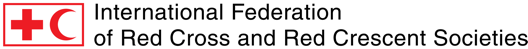 Beneficiary card # 1Operation: Nepal earthquake response 2015Operation: Nepal earthquake response 2015Operation: Nepal earthquake response 2015Operation: Nepal earthquake response 2015Operation: Nepal earthquake response 2015Operation: Nepal earthquake response 2015Operation: Nepal earthquake response 2015Operation: Nepal earthquake response 2015Operation: Nepal earthquake response 2015Operation: Nepal earthquake response 2015Operation: Nepal earthquake response 2015Operation: Nepal earthquake response 2015Household Representative (LAST NAME  /  First name)Household Representative (LAST NAME  /  First name)Household Representative (LAST NAME  /  First name)Household Representative (LAST NAME  /  First name)Household Representative (LAST NAME  /  First name)Household Representative (LAST NAME  /  First name)Household Representative (LAST NAME  /  First name)Household Representative (LAST NAME  /  First name)Household Representative (LAST NAME  /  First name)Household Representative (LAST NAME  /  First name)Household Representative (LAST NAME  /  First name)Household Representative (LAST NAME  /  First name)DOE  /  JohnDOE  /  JohnDOE  /  JohnDOE  /  JohnDOE  /  JohnDOE  /  JohnDOE  /  JohnDOE  /  JohnDOE  /  JohnDOE  /  JohnDOE  /  JohnDOE  /  JohnDate of Birth:Date of Birth:01/02/1963dd/mm/yyyy01/02/1963dd/mm/yyyy01/02/1963dd/mm/yyyyFemale/MaleMFemale/MaleMTotal # in Household(including Household Representative)Total # in Household(including Household Representative)Total # in Household(including Household Representative)Total # in Household(including Household Representative)9# of males# of males22# of females2222# of children55Type of IDType of IDNationalNationalNationalNationalNationalNationalNationalNationalNationalNationalID #ID #1234556789ABC1234556789ABC1234556789ABC1234556789ABC1234556789ABC1234556789ABC1234556789ABC1234556789ABC1234556789ABC1234556789ABCPhoneNumberPhoneNumber123456789123456789123456789123456789123456789123456789123456789123456789123456789123456789LocationProvince/District: MainProvince/District: MainProvince/District: MainProvince/District: MainProvince/District: MainProvince/District: MainProvince/District: MainProvince/District: MainProvince/District: MainProvince/District: MainProvince/District: MainLocationTownship/City: TownvilleTownship/City: TownvilleTownship/City: TownvilleTownship/City: TownvilleTownship/City: TownvilleTownship/City: TownvilleTownship/City: TownvilleTownship/City: TownvilleTownship/City: TownvilleTownship/City: TownvilleTownship/City: TownvilleLocationVillage/Neighbourhood: WoodhoodVillage/Neighbourhood: WoodhoodVillage/Neighbourhood: WoodhoodVillage/Neighbourhood: WoodhoodVillage/Neighbourhood: WoodhoodVillage/Neighbourhood: WoodhoodVillage/Neighbourhood: WoodhoodVillage/Neighbourhood: WoodhoodVillage/Neighbourhood: WoodhoodVillage/Neighbourhood: WoodhoodVillage/Neighbourhood: WoodhoodLocationAddress: EastwoodAddress: EastwoodAddress: EastwoodAddress: EastwoodAddress: EastwoodAddress: EastwoodAddress: EastwoodAddress: EastwoodAddress: EastwoodAddress: EastwoodAddress: EastwoodComments:Comments:Comments:Comments:Comments:Comments:Beneficiary signature:Beneficiary signature:Beneficiary signature:Beneficiary signature:Beneficiary signature:Beneficiary signature:Valid from:Valid from:Valid from:dd/mm/yyyydd/mm/yyyydd/mm/yyyyValid until:Valid until:dd/mm/yyyydd/mm/yyyydd/mm/yyyydd/mm/yyyyOfficial stamp and signatureOfficial stamp and signatureOfficial stamp and signatureOfficial stamp and signatureOfficial stamp and signature